Minutes for the Senate Executive Committee Date and Time: December 13, 2023, 3:30 p.m. – 5:00 p.m.Location: Zoom Virtual MeetingPresiding: Ernest Ialongo, Chair of Senate Present: Vice-Chair of Senate, Hector Soto; SEC Senators Christine Hutchins; Ansumana Jammeh; Jewel Jones; Diana Macri; Dainma Martinez; Alexandra Milsom; Tram Nguyen.Excused Absence: 0Unexcused Absence: 0 Minutes Prepared by: Christine Hutchins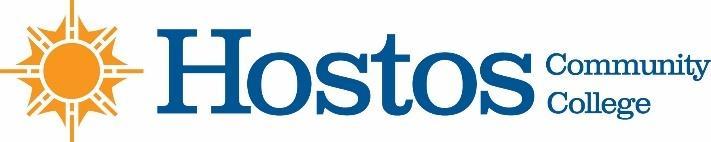 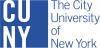 TOPICDISCUSSIONDECISION / ACTIONCall to OrderChair Professor Ialongo called the meeting to order at 3:34 pmTOPICDISCUSSIONDECISION / ACTIONAcceptance of AgendaMotion to accept SEC AgendaAccepted with minor correctionsTOPICDISCUSSIONDECISION / ACTIONApproval of Minutes SEC Minutes November 8, 2023, meetingSenate MinutesNovember 16, 2023, meetingAccepted as pre-circulatedAccepted with minor correctionsTOPICDISCUSSIONDECISION / ACTIONChair’s ReportChair Professor Ialongo shared updates:– Hostos will be over the Spring semester transitioning its LMS Blackboard to BrightspaceAccess Brightspace Resources using this link:https://brightspace.cuny.edu/. A dedicated Brightspace Hub (link) is in development and will contain training opportunities, tips, and other resources to help faculty and students become comfortable with and utilize our new LMS to its fullest.– CUNY is developing plans for a Transfer Initiative, https://www1.cuny.edu/sites/cunyufs/2022/12/08/transfer-initiatives/– Hostos faculty and staff have created A.I. use statements that can be tailored so as to fit needs of specific courses and disciplinesUniversity Faculty Senate passed an 2022 update to its Policy on Academic Integrity, https://www1.cuny.edu/sites/cunyufs/2023/06/08/ufs-passes-academic-integrity-update-for-artificial-intelligence/The 2022 update to the policy is available at, https://www.cuny.edu/about/administration/offices/legal-affairs/policies-resources/academic-integrity-policy/– There is need for wider dissemination of CUNY Cares information among faculty, staff, and students, https://www.cuny.edu/about/administration/offices/transformation/cuny-cares/TOPICDISCUSSIONDECISION / ACTIONCurricular ItemsLIN 105 Language and Power – Pathways Submission; Professor Gail August (Linguistics) presentingBIO 299 Independent Studies in Biology and CHE 299 Independent Studies in Chemistry – Course Changes; Professor Anna Ivanova (Liberal Arts A.S. Degree Program) presentingLiberal Arts A.S. Degree – Program Change; Professor Anna Ivanova (Liberal Arts A.S. Degree Program) presentingInformational Items: Articulation with School of Professional Studies (SPS) for A.A. degree in Liberal Arts, Psychology optionArticulation with School of Professional Studies (SPS) for A.A. degree in Liberal Arts, Psychology - Research optionProfessor Ernest Ialongo (Behavioral and Social Sciences) presentingUnanimous approvalTOPICDISCUSSIONDECISION / ACTIONApproval of November 16, 2023, Senate agendaUnanimous approvalTOPICDISCUSSIONDECISION / ACTIONNew Business & AnnouncementsIn the Spring semester, Hostos Senate will consider whether to move the meeting dates for the May and December Senate meetings from the third to the second Thursday of those months, so as to accommodate final exam schedulesAdjournment 4:53 pm